Al SERVIZIO PERSONALE del Comune di p.zza Umberto I°, n. 3 61048 SANT’ANGELO IN VADO (PU) OGGETTO: CONCORSO PER ESAMI PER LA COPERTURA DI N. TRE POSTI DI ISTRUTTORE AMMINISTRATIVO - CATEGORIA C – ASSUNZIONE A TEMPO INDETERMINATO E PIENO._l_ sottoscritt_ _______________________________________________ visto il bando di concorso di cui all’oggetto, approvato con determinazione del Responsabile del Settore II - Contabile n. 325 del 18/07/2019C H I E D Edi essere ammess__ a partecipare al concorso medesimo. A tal fine, sotto la propria responsabilità, D I C H I A R Aa) di chiamarsi .........................................................................................; b) di essere nat... a ................................................................., Prov. ....................................... il ........................... - C.F. ...................................................; c) di essere residente a.................................................................... Prov........... C.A.P. .................. in via ..........................................................., n. ..........; d) di essere cittadin... italian.. ovvero di essere in possesso dei requisiti di cui all’art. 38 del d.lgs. 165/2001 e successive modificazioni ed integrazioni, ed in particolare degli ulteriori requisiti ivi previsti. e) di essere iscritt.... nelle liste elettorali del comune di .........................................; f) di non aver riportato condanne penali e di non aver procedimenti penali in corso che impediscano il costituirsi del rapporto di lavoro con la pubblica amministrazione; g) di trovarsi nella seguente posizione nei riguardi degli obblighi militari: .................................... ..........................................................................................................................................................; h) di non essere mai stat... destituit.. o dispensa.. dall'impiego presso una pubblica amministrazione per persistente insufficiente rendimento, ovvero di non essere mai stat.. dichiarat.. decadut... da altro impiego presso una pubblica Amministrazione per averlo conseguito mediante la produzione di documenti falsi o viziati da invalidità non sanabile, ai sensi dell'art. 127, comma 1, lettera d) del D.P.R. 10 gennaio 1957, n. 3; i) di essere fisicamente idone.. al servizio; l) di essere in possesso del titolo di studio di .............................................................................., come richiesto dal bando, conseguito nell’anno ...................... presso .......................................... ................................................... con votazione di .......................; m) di essere in possesso dei seguenti titoli che danno diritto alla riserva del posto:……………………………………………………………………………………………………..n)  di essere in possesso dei seguenti titoli che danno diritto alla preferenza di legge: ..........................................................................................................................................................; n) di essere consapevole della veridicità delle dichiarazioni contenute nella presente domanda di ammissione di partecipazione alla selezione e di essere a conoscenza delle sanzioni penali di cui al DPR 445/2000, in caso di false dichiarazioni; o) di essere portatore di handicap e di richiedere, ai sensi dell’art. 20 della legge 109/1992 durante le prove: 1) dell’ausilio di .........................................................; 2) dei tempi aggiuntivi di.............................................. p) di essere a conoscenza della lingua inglese; q) di essere a conoscenza dell’ uso e delle apparecchiature e delle applicazioni informatiche più diffuse;r) di accettare incondizionatamente tutte le prescrizioni contenute nel bando nonché di quelle contrattuali e regolamentari vigenti, ivi comprese quelle inerenti specificatamente all’espletamento dei concorsi. s) di essere a conoscenza che la procedura concorsuale è subordinata alla conclusione con esito negativo della procedura di mobilità di cui all’art. 34-bis e 30, comma 2-bis, del d.lgs. n. 165/2001. Le presenti hanno valore di dichiarazioni sostitutive di certificazioni e sono rese ai sensi e per gli effetti del D.P.R. 28 dicembre 2000, n.445. Allega alla presente: a) ricevuta del vaglia postale o del bollettino di conto corrente postale di Euro 15,00 comprovante il pagamento della tassa concorso alla Tesoreria Comunale; b) documento di identità.Chiede altresì, che ogni comunicazione relativa al concorso venga inviata al seguente indirizzo:.....................................................................................................tel……………............. Email: __________________________________ PEC _______________________________impegnandosi a comunicare le eventuali variazioni successive e riconoscendo che l’Amministrazione non assume alcuna responsabilità in caso di irreperibilità del destinatario. ............................................., .........................                 ............................................................... (luogo)                                                (data)                                                               (firma leggibile)Informativa all’interessato, ai sensi dell’art.13,del Regolamento UE n. 2016/679Il trattamento dei dati personali forniti al servizio attività personale  è finalizzato unicamente alla corretta esecuzione dei compiti istituzionali del comune nelle seguenti materie: svolgimento procedura concorsuale ed eventuale assunzione a tempo indeterminato  e avverrà presso il Comune di Sant’Angelo in Vado.  Titolare del trattamento dati, nella persona del Sindaco pro-tempore, con l’utilizzo di procedure anche informatizzate, nei modi e nei limiti necessari per perseguire le predette finalità. I dati potranno essere comunicati o portati a conoscenza degli incaricati e responsabili del trattamento dati impiegati presso i servizi: protocollo, archivio, settore amministrativo, componenti commissione di concorso, Il periodo di conservazione dei dati è determinato, in via presuntiva, in dieci anni successivi alla definitiva conclusione del procedimento per cui i dati sono stati forniti.Il conferimento dei dati è obbligatorio per poter concludere positivamente il procedimento amministrativo. Agli interessati sono riconosciuti  i diritti di cui al Capo III, Sezione I,  del citato Regolamento UE  ed, in particolare: Diritti degli interessatiL'interessato può esercitare i seguenti diritti:-  Diritto di accesso: ottenere conferma che sia o meno in corso un trattamento di dati personali che lo riguardano e, in tal caso, ricevere informazioni relative, in particolare, a: finalità del trattamento, categorie di dati personali trattati e periodo di conservazione, destinatari cui questi possono essere comunicati (articolo 15, Reg. UE).- Diritto di rettifica: ottenere, senza ingiustificato ritardo, la rettifica dei dati personali inesatti che lo riguardano e l'integrazione dei dati personali incompleti (articolo 16).- Diritto alla cancellazione: ottenere, senza ingiustificato ritardo, la cancellazione dei dati personali che lo riguardano, nei casi previsti dal GDPR (articolo 17).- Diritto di limitazione:  ottenere la limitazione del trattamento, nei casi previsti dal GDPR (articolo 18, GDPR).- Diritto alla portabilità: ricevere in un formato strutturato, di uso comune e leggibile da un dispositivo automatico, i dati personali che lo riguardano, nonché ottenere che gli stessi siano trasmessi ad altro titolare senza impedimenti, nei casi previsti dal GDPR (articolo 20).- Diritto di opposizione: opporsi al trattamento dei dati personali che lo riguardano, salvo che sussistano motivi legittimi di continuare il trattamento (articolo 21).- Diritto di proporre reclamo all'autorità di controllo:  proporre reclamo all'Autorità Garante per la protezione dei dati personali, Piazza di Montecitorio n. 121, 00186, Roma (RM).L'esercizio dei diritti può essere esercitato mediante comunicazione scritta da inviare a mezzo PEC o lettera raccomandata A/R, ai recapiti indicati nella sezione TITOLARE DEL TRATTAMENTO della presente.Si comunicano, inoltre, i seguenti DATI DI CONTATTO:TITOLARE DEL TRATTAMENTO: comune di SANT’ANGELO IN VADO, nella persona del sindaco pro-tempore, piazza Umberto I, n. 3 – Tel. 0722.819901 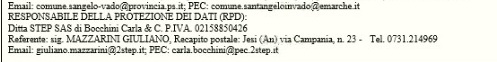 